NAVODILA ZA POUK MATEMATIKE na daljavo za  7. B + 7. C razredTRIKOTNIKKaj že znamo – smo že obravnavali?Trikotniki – osnove (Kdaj trikotnik obstaja? , Kako delimo trikotnike? U/ 116 – 119)Koti v trikotniku U/ 120 – 122Načrtovanje trikotnikov U/123 – 126Višine trikotnikov U/127 – 128Simetrale stranic in trikotniku očrtana krožnica U/129 – 131Simetrale kotov in trikotniku včrtana krožnica U/132 – 133                      Delo za danes: UTRJEVANJE Reševanje nalog, ki se navezujejo na že predelana poglavja… Jutri gremo naprej☺!1. Načrtaj trikotnik ABC s podatki:       c = 5,3 cm       Vc = 3,5 cm                       β = 68°2. Načrtaj trikotnik ABC s podatki ter mu nato OČRTAJ krožnico!     a = 7 cm     b = 4,5 cm                     α = 110°3. Načrtaj trikotnik ABC s podatki ter mu nato VČRTAJ krožnico!       b = 5,7 cm       Vb = 3,5 cm                       β = 75°4. Načrtaj trikotnik ABC s podatki ter mu grafično določi VIŠINSKO točko!     a = 5,5 cm     b = 7,3 cm                     γ = 70°Veselo na delo, rešitve sledijo v torek …! Potrudite se! Lp Petra Paradiž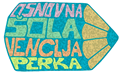 OSNOVNA ŠOLA VENCLJA PERKA Ljubljanska 58 a, 1230 Domžaletel:   01/729-83-00faks: 01/729-83-20 e-naslov: os.vp-domzale@guest.arnes.si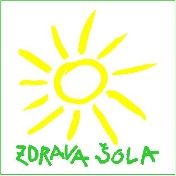 PONEDELJEK, 16. 3. 2020